Curriculum VitaeName of Faculty: Miss. Vishakha Sanjay Patil                                                                                       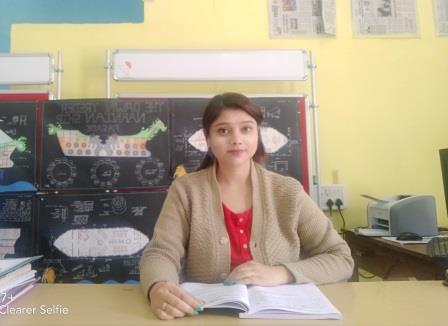 Present Position : Lecturer in IDDAddress              : Dept. of IDD,                              Government Polytechnic Nashik                             Samangaon Road, Nashik Road, NashikMobile No.        : +91- 8999511142      E-Mail Id           : ar.vishakhapatil@gmail.comDate of Birth: 16-02-1991Memberships of professional organizations: NilQUALIFICATIONS:ADDITIONAL SKILLSCommunicationAbility to Work Under PressureDecision MakingTime ManagementSelf-motivationConflict ResolutionLeadershipAdaptabilityCAREER DETAILS:SPECIALIZED TRAINING COURSES ATTENDED:RESEARCH ACTIVITIES(Paper Publications)V. S. Patil, Effect of Cutting Parameters in Precision Turning of Nickel Alloy by RSM, International Journal for Research in Engineering Application & Management (IJREAM), Special issue, 2018, pp 412-416WORK DONE IN THE AREA OF TECHNICAL EDUCATIONHandling additional charge of rector since 12 th sept 2019 – govt poly NashikScrutiny and verification officer for FC and ARC centre 2015,16,17 govt poly NashikScrutiny officer regional office Nashik 2016Verification officer for MHT-CET (MCA)2016Subject expert for I scheme curriculum development for MSBTE Mumbai Scrutiny officer for ARC centre DSY 2016 admission Verification officer for Local Assessment centre G.P.Nashik. 2014,2015,2016,2017,2018Handling the charge of Head of Department for interior design and decoration department , Govt.Poly.NashikPROJECT GUIDANCEDesigning of art gallery for 2nd yr students 2015- G.P.nashikDesigning of library for 2nd yr students 2016- G.P.nashikDesigning of music academy  for 2nd yr students 2017- G.P.nashikSIGNATURE   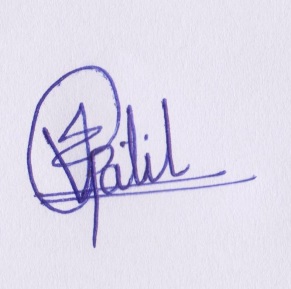 Sr. No.Examination         InstituteBoard/University% of MarksClass AwardRemark1B. Arch.J.N.E.C. AurangabadB.A.M.U69.001st classDistinction 2HSCD.D.S.P.College ErandolPUNE78.881st classDistinction3SSCR.T.Kabre VidyalayaPUNE77.771st classDistinctionSr. No.OrganizationDesignationDurationPeriodWork Done in Brief1Govt. Poly. NashikLect. In IDD09-09-2014 to till the date04years 3monthsTeaching and I/C HoD ,Rector for ladie hostel2Rachnashilp Architects and designersSenior Architect02-08-2013 to 31-6-201410 monthsExecuted residential and commercial projects03Navgire and navgire Assocatesjunior Architect04-06-2012 to30-09-201204 monthsExecuted residential and commercial and landscape  projectsSr. No.Course NameDurationPlaceTraining AgencyRemarks01Two weeks induction programme –phase 111-05-2015 to 22-05-2015Sandip Foundation NashikNITTTR ,Bhopal--02Six weeks foundation training programme 21-07-2015 to 10/08/2015Yashada PuneGovt.of maharashta (DTE mumbai)--03Two weeks induction programme –phase 106-06-2016 to 17-06-2016Bharti vidyapit Kharghar MumbaiNITTTR ,Bhopal--04One week training programme on woman Empowerment 19-12-2016 to 23-12-2016MSBTE MumbaiNITTTR ,Bhopal--05One week – institutional Autonomy04-06-18 to 08-06-18NITTTR extension center PuneNITTTR ,Bhopal--06Two days workshop on orientation of curriculum curriculum revision30-09-15 to 01-10-15Govt Poly. NashikNITTTR ,Bhopal--07One  days workshop on flower arrangements and bonsai21-12-2014Surya hotel nashikAlfa agro landscape services --